Science with Mrs Sycamore. Please begin by writing the date and LO in your books. 2nd March 2021LO: To identify a variety of plants and animals and their habitats in Tanzania.How would you describe an African Grassland habitat?Please copy the following sentence into your books and fill in the missing words. Here are some clues: trees, grass, open, rain African grasslands really do have a lot of ………..! There is enough ……………… for grass to grow, but not for lots of ………… – so, grassland is a large, …………….. space.Next, please complete the following activity:Write a list of plants and animals that are found in the grassland of Tanzania. How many can you think of? You may like to look in books or on a computer with an adult.For faster workers, please also find out a fact about your plants and animals.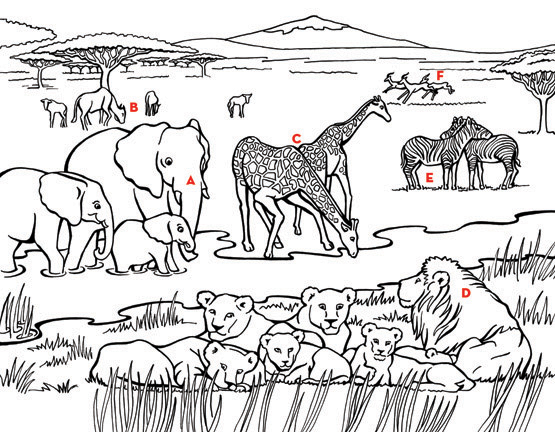 